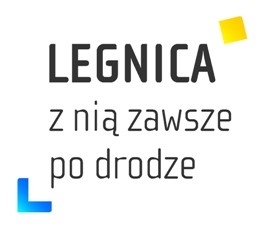 OK.8130.2.30.2019.VI						Legnica, dnia 29.11.2019 r.Ogłoszenie wynikówotwartego konkursu ofert ogłoszonego przez Prezydenta Miasta Legnicyna realizacje zadania publicznego w zakresie powierzenia prowadzenia punktu nieodpłatnej pomocy prawnej lub punktu świadczenia nieodpłatnego poradnictwa obywatelskiego, a także edukacji prawnej w mieście Legnicy w roku 2020. Na podstawie przepisów ustawy z 24 kwietnia 2003 r. o działalności pożytku publicznego 
i wolontariacie (Dz.U.2019.688 t.j.) oraz uchwały Nr LI/552/2018 z 24 września 
2018 r. w sprawie uchwalenia „Programu współpracy Gminy Legnica z organizacjami pozarządowymi oraz innymi podmiotami prowadzącymi działalność pożytku publicznego 
w 2019 r.”, Komisja konkursowa powołana Zarządzeniem Prezydenta Miasta Legnicy 
Nr 749/PM/2019 z 12 listopada 2019 r. ogłasza wyniki otwartego konkursu ofert.Tytuły zadania  „Powierzenie prowadzenia punktu nieodpłatnej pomocy prawnej lub punktu świadczenia nieodpłatnego poradnictwa obywatelskiego, a także edukacji prawnej w Legnicy w roku 2020”Konkurs wygrała oferta nr 3 złożona przez Stowarzyszenie Inicjatyw Społecznych „Wsparcie, Informacja, Rozwój” z siedzibą w Górze, zdobywając najwyższą ilość punktów – 51,5.Środki przeznaczone na realizację ww. zadania w roku 2020 w Legnicy wynoszą 128 040,00 zł.Nr ofertyPodmiot składający ofertęOcena formalnaOcena merytoryczna (maksymalna liczba punktów – 67)1.Fundacja Gołębie Serce, ul. Litewska 33b, 36-001 RzeszówOferta spełniła wymogi formalne392.Fundacja w Służbie Wsi50-457 Wrocławul. Dąbrowskiego 42Oferta spełniła wymogi formalne46,53.Stowarzyszenie Inicjatyw Społecznych ”Wsparcie, Informacja, Rozwój”, 
56 – 200 Góra, ul. St. Batorego 8Oferta spełniła wymogi formalne51,5